时代新城临时用地现场照片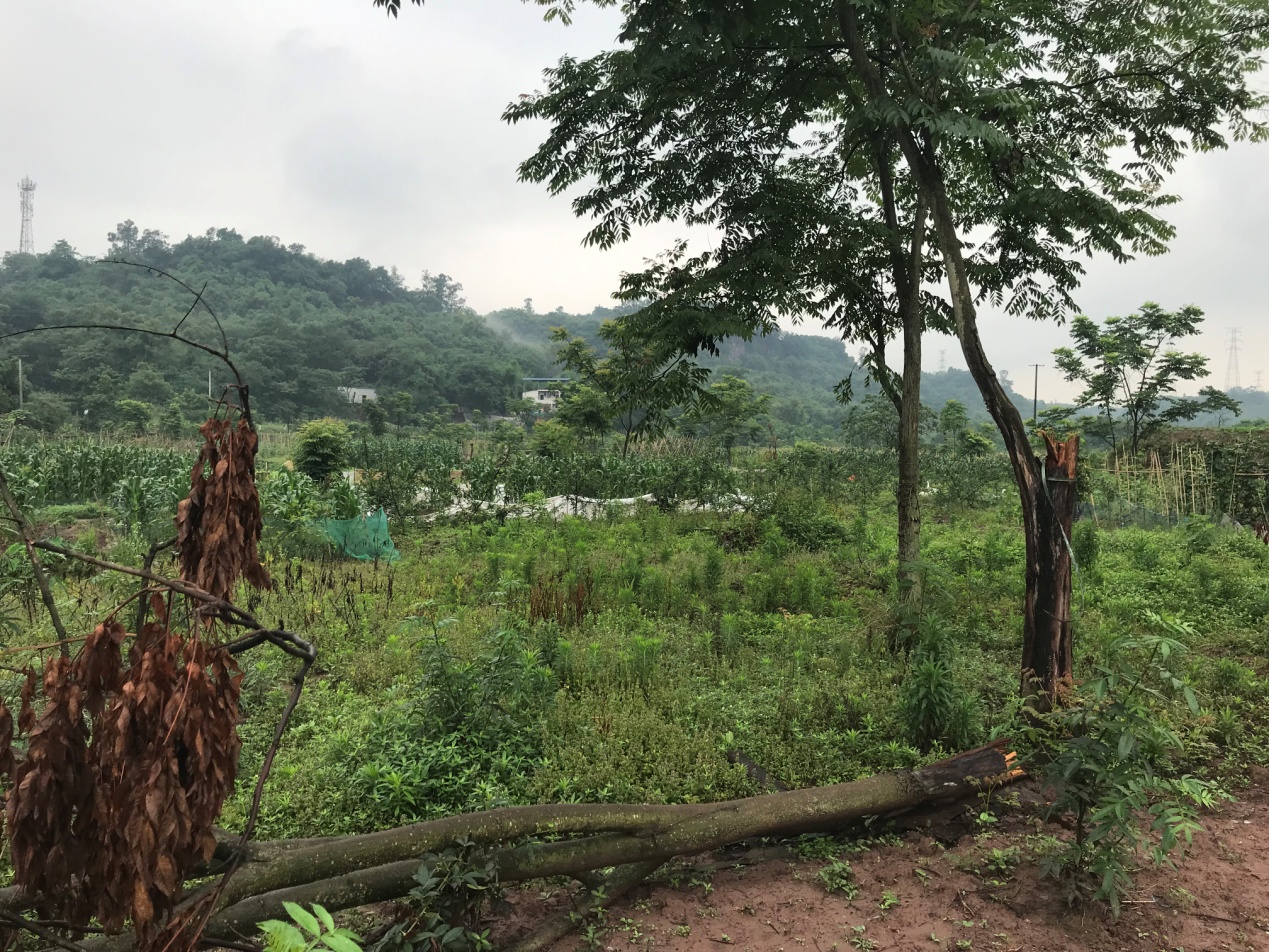 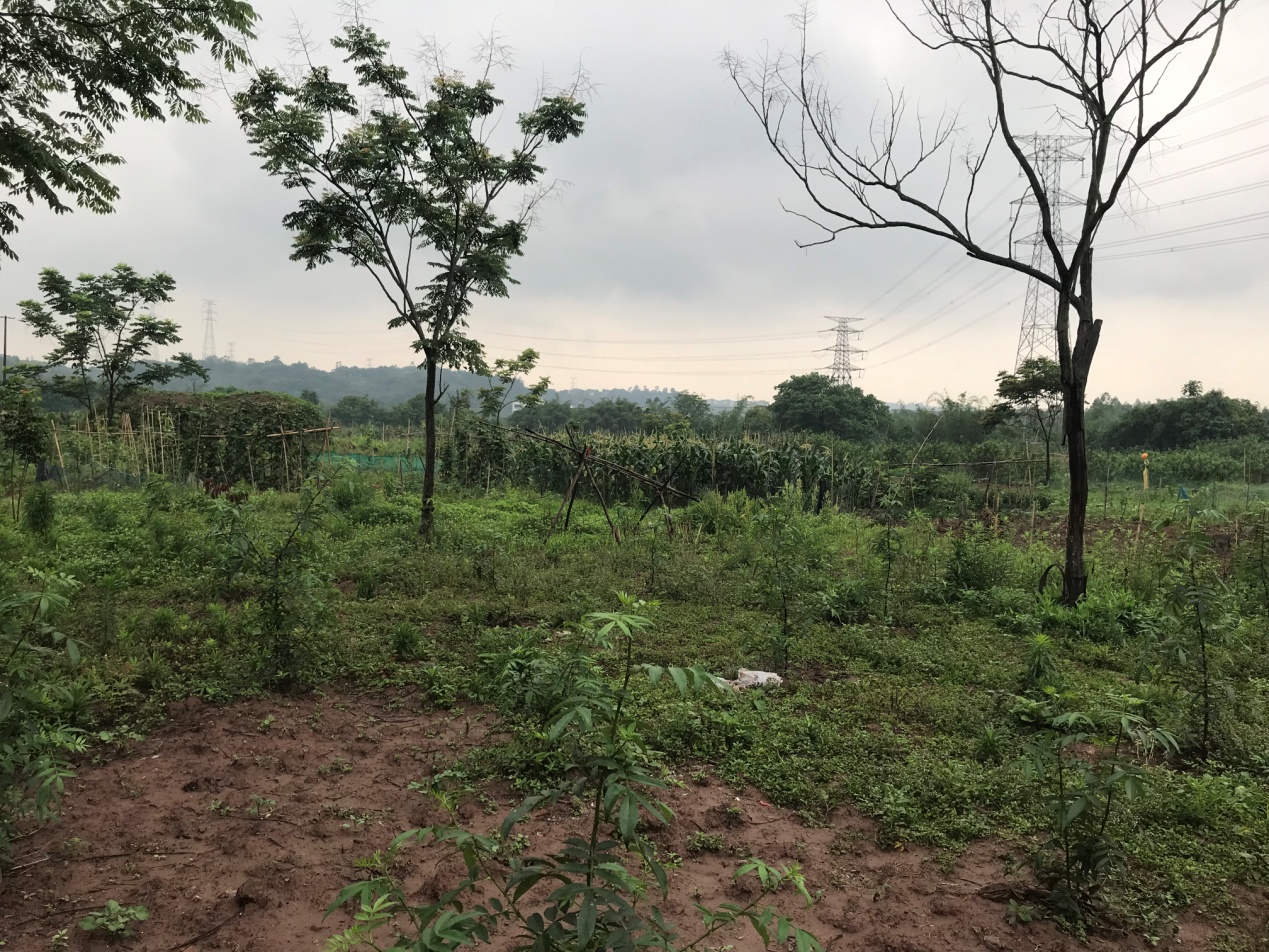 